ИВАНОВСКАЯ ОБЛАСТЬ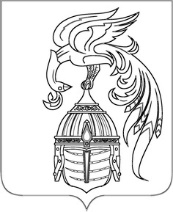 АДМИНИСТРАЦИЯ ЮЖСКОГО МУНИЦИПАЛЬНОГО РАЙОНАПОСТАНОВЛЕНИЕот __________________ №________-пг. ЮжаО внесении изменений в Административный регламент по предоставлению муниципальной услуги «Предоставление поддержки субъектам малого и среднего предпринимательства в рамках реализации муниципальной программы», утвержденный постановлением Администрации Южского муниципального района № 444 от 05.06.2012 г.В соответствии с Федеральным законом от 27.07.2010 № 210-ФЗ «Об организации предоставления государственных и муниципальных услуг», Федеральным  законом от 06.10.2003 № 131-ФЗ «Об общих принципах организации местного самоуправления в Российской Федерации», Администрация Южского муниципального района п о с т а н о в л я е т:1. Внести в Административный регламент по предоставлению муниципальной услуги «Предоставление поддержки субъектам малого и среднего предпринимательства в рамках реализации муниципальной программы», утвержденный постановлением Администрации Южского муниципального района №444 от 05.06.2012 г. (далее – Регламент) следующие изменения:1.1. Пункт 3.1 «Состав административных процедур» раздела 3 «Состав, последовательность и сроки выполнения административных процедур, требования к порядку их выполнения» дополнить подпунктом 3.1.2 следующего содержания:«3.1.2. Предоставление муниципальной услуги в упреждающем (проактивном) режиме не предусмотрено.» 2. Опубликовать настоящее постановление в официальном издании «Правовой Вестник Южского муниципального района» и разместить на официальном сайте Южского муниципального района в информационно-телекоммуникационной сети «Интернет».Глава Южского муниципального района                             В.И. Оврашко